Isaiah 40 Hope in Dark TimesFor those whose world is falling apart	•	In every age	•	The Babylonian Exile  (39:5-7; 40:27)	•	A new message for Isaiah  (cf. Isaiah 6)The ‘gospel’ of God	•	God has not forgotten  (1)	•	God has forgiven  (2)	•	God will bring them home  (3-5, 10-11)	•	God can be trusted  (6-8)	•	So, lift up your voice!  (9)The God of the ‘gospel’	•	The power of God  (12-26)	•	The compassion of God  (27-31)The ‘gospel’ of God now	•	Substitute gods and substitute gospels	•	Hope in the faithful God  (Luke 2:25; 3:2-6, 15-18)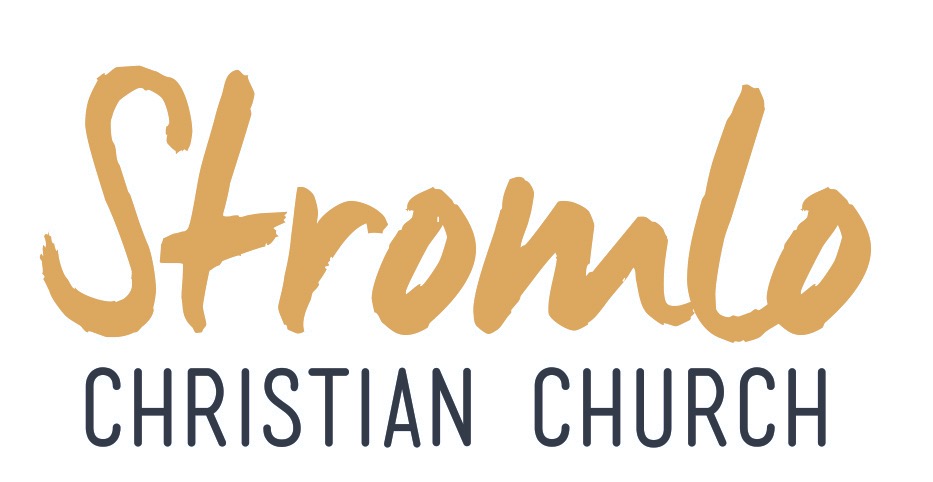 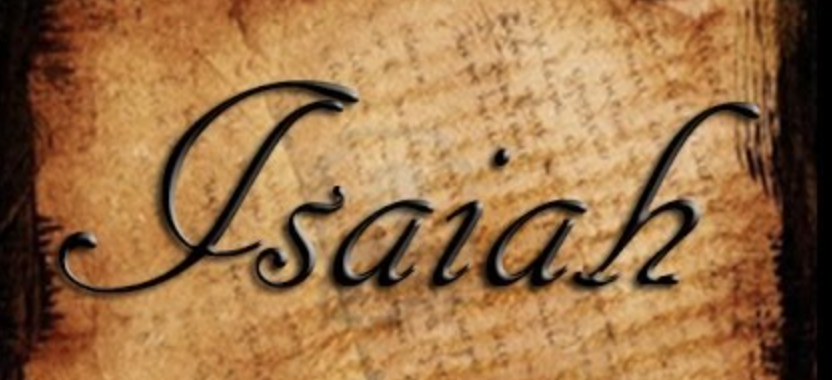 